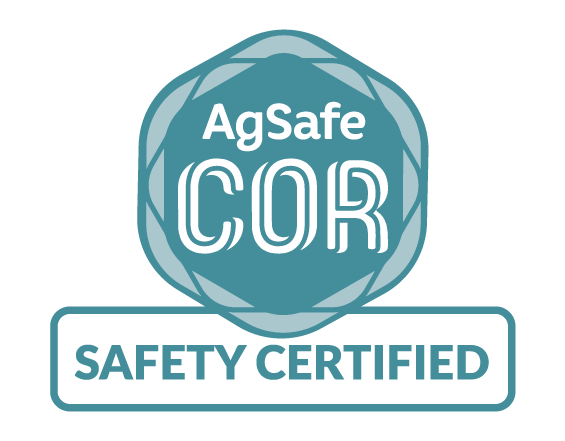 IndexAudit Scope	2Organizational Chart	4Audit Score Summary	5Executive Summary	6Auditor Check Sheet	8Pre-Audit Meeting	10Observation Tour	11Key Observations	11Element Summaries	12Element One: Management Leadership and Commitment	12Element Two: Hazard Identification and Control Processes	12Element Three: Safe Work Procedures and Written Instructions	13Element Four: Training and Instruction for Workers	13Element Five: Inspection of Premises, Equipment, Workplaces and Work Practices	14Element Six: Incident Investigations	14Element Seven: Program Administration	15Element Eight: Joint Health and Safety Committee	15Post-Audit Meeting	16Audit ScopeOrganizational Chart**Attach an organizational chart or description of the organizational structure.Audit Score SummaryPlease attach a copy of your Excel Audit Score Summary from the Excel Audit Tool to this document OR place a screenshot picture of your Excel Audit Score Summary below.Executive SummaryAuditor Check SheetPre-Audit MeetingCheck all boxes once discussed with your employerObservation TourDuring the audit process the last onsite activity was the observation tour. During this tour the workplace was observed as well as the workers, supervisors, and the interactions in the workplace.Key ObservationsElement SummariesElement One: Management Leadership and CommitmentAn effective occupational health and safety program must demonstrate management leadership and commitment to the program and a willingness to improve the workplace safety culture.Score:    %Element Two: Hazard Identification and Control ProcessesA process to identify and control workplace hazards is critical in order to eliminate, minimize or prevent unsafe or harmful conditions and work procedures. All work, equipment, tools, machinery, work practices and conditions need to be included in hazard recognition process.Score:    %Element Three: Safe Work Procedures and Written InstructionsAn effective Health and Safety program needs to ensure that systems are in place for the workers’ safe performance of their duties. Safe work procedures and practices must be developed and available to workers as required by the Occupational Health and Safety Regulation. Appropriate written instructions must also be developed to supplement the Occupational Health and Safety Regulation.Score:    %Element Four: Training and Instruction for WorkersAll workers need to know how to perform their job safely to understand their role in maintaining a healthy and safe workplace. Employers must ensure that workers are trained, qualified and competent to perform their tasks. Adequate instruction and supervision must also be provided to workers in the same performance of their work.Score:    %Element Five: Inspection of Premises, Equipment, Workplaces and Work PracticesRegular inspections of the premises, equipment, work methods and work practices must be included in an effective health and safety program.Score:    %Element Six: Incident InvestigationsThe need for prompt investigation of incidents, including instructions on what to report to WorkSafeBC, is required in accordance with the Occupational Health and Safety Regulation. The investigation process reveals information necessary to prevent recurrence.Score:    %Element Seven: Program Administration The maintenance of health and safety records is necessary in order to determine the effectiveness of a health and safety program. Reports of inspections and incident investigations are required in order to determine frequency, severity and incident trends. Effective communication of the program is necessary in order to promote a good safety culture.Score:    %Element Eight: Joint Health and Safety CommitteeA Joint Health and Safety Committee (JHSC) or health and safety representative is required at every workplace and is an integral part of an effective occupational health and safety program.Score:    %Post-Audit MeetingCheck all boxes once discussed with your employerType of AuditType of AuditInternal Audit Certification Maintenance Re-certification Certification Maintenance Re-certification Certification Maintenance Re-certificationExternal Audit External Audit  Certification Maintenance Re-certification Certification Maintenance Re-certification Student
      Audit  Student
      Audit  Base Line
       Audit  WIVAScope: (Indicate if the audit is representative of the entire operation.  Provide details.)Scope: (Indicate if the audit is representative of the entire operation.  Provide details.)Scope: (Indicate if the audit is representative of the entire operation.  Provide details.)Scope: (Indicate if the audit is representative of the entire operation.  Provide details.)Scope: (Indicate if the audit is representative of the entire operation.  Provide details.)Scope: (Indicate if the audit is representative of the entire operation.  Provide details.)Scope: (Indicate if the audit is representative of the entire operation.  Provide details.)Scope: (Indicate if the audit is representative of the entire operation.  Provide details.)Scope: (Indicate if the audit is representative of the entire operation.  Provide details.)Scope: (Indicate if the audit is representative of the entire operation.  Provide details.)Scope: (Indicate if the audit is representative of the entire operation.  Provide details.)Dates:Dates:Dates:Dates:Dates:Dates:Dates:Dates:Dates:Dates:Dates:Audit Start Date (1st day of on-site activity):Audit Start Date (1st day of on-site activity):Audit Start Date (1st day of on-site activity):Audit Start Date (1st day of on-site activity):Audit Start Date (1st day of on-site activity):Audit Completion Date (last day of on-site activity):Audit Completion Date (last day of on-site activity):Audit Completion Date (last day of on-site activity):Audit Completion Date (last day of on-site activity):Audit Completion Date (last day of on-site activity):Audit Completion Date (last day of on-site activity):(Note that audit on-site activity must be completed within 45 days)(Note that audit on-site activity must be completed within 45 days)(Note that audit on-site activity must be completed within 45 days)(Note that audit on-site activity must be completed within 45 days)(Note that audit on-site activity must be completed within 45 days)(Note that audit on-site activity must be completed within 45 days)(Note that audit on-site activity must be completed within 45 days)(Note that audit on-site activity must be completed within 45 days)(Note that audit on-site activity must be completed within 45 days)(Note that audit on-site activity must be completed within 45 days)(Note that audit on-site activity must be completed within 45 days)Date Report Completed:        Date Report Completed:        Date Report Completed:        Date Report Completed:        Date Report Completed:        Date Report Completed:        Date Report Completed:        Date Report Completed:        Date Report Completed:        Date Report Completed:        Date Report Completed:        Company InformationCompany InformationCompany InformationCompany InformationCompany Name:Company Name:Address:Address:Address:Address:City:       City:       City:       City:       City:       British ColumbiaBritish ColumbiaPostal Code:      Postal Code:      WorkSafeBC Account #:WorkSafeBC Account #:WorkSafeBC Classification Unit(s):WorkSafeBC Classification Unit(s):WorkSafeBC Classification Unit(s):Contact Name:Contact Name:Title:Phone Number:Phone Number:E-mail Address:E-mail Address:Auditor InformationAuditor InformationAuditor InformationAuditor InformationName:Name:Company Name:Company Name:Phone Number:Phone Number:Email Address:Email Address:Audit InformationWorksites:The number of worksites included in the scope of the audit must meet minimum requirements.1 - 2 active sites, all sites mut be visited as well as the main office3 -4 active sites, at least 2 active sites must be visited as well as the main office.5 -8 active sites, at least 3 active sites must be visited as well as the main officeNote: If there is more than 1 classification unit within the scope, the audit must include a representative sample from each CU. Worksites:The number of worksites included in the scope of the audit must meet minimum requirements.1 - 2 active sites, all sites mut be visited as well as the main office3 -4 active sites, at least 2 active sites must be visited as well as the main office.5 -8 active sites, at least 3 active sites must be visited as well as the main officeNote: If there is more than 1 classification unit within the scope, the audit must include a representative sample from each CU. Worksites:The number of worksites included in the scope of the audit must meet minimum requirements.1 - 2 active sites, all sites mut be visited as well as the main office3 -4 active sites, at least 2 active sites must be visited as well as the main office.5 -8 active sites, at least 3 active sites must be visited as well as the main officeNote: If there is more than 1 classification unit within the scope, the audit must include a representative sample from each CU. COMPLETE THE FOLLOWING INTERVIEW INFORMATION:Note: The audit must be completed during “Normal Operating Mode”.  A minimum of 80% of “normal” operating capacity must be occurring.COMPLETE THE FOLLOWING INTERVIEW INFORMATION:Note: The audit must be completed during “Normal Operating Mode”.  A minimum of 80% of “normal” operating capacity must be occurring.COMPLETE THE FOLLOWING INTERVIEW INFORMATION:Note: The audit must be completed during “Normal Operating Mode”.  A minimum of 80% of “normal” operating capacity must be occurring.How many employees are in the organization?  How many employees are in the organization?  How many departments / shifts?How many departments / shifts?How many locations are in the organization?How many locations are in the organization?How many employees were interviewed?How many employees were interviewed?How many Managers / Supervisors / Leadhands were interviewed?How many Managers / Supervisors / Leadhands were interviewed?How many workers were interviewed?How many workers were interviewed?How many interviewed were Safety Committee members?How many interviewed were Safety Committee members?How many interviewed had Emergency Plan roles?How many interviewed had Emergency Plan roles?Summary of overall strengths: (trends and themes)Summary of overall opportunities and recommendations: (trends, themes, and element failures)Conclusion: Preparing for the AuditAudit ScopeCompile employer information (WCB industry code, account number)Record Auditor InformationDetermine employer organizational structure (organizational chart)Determine documentation, audit interviews, and worksite sampling strategy and sizeAdvise AgSafe of audit initiation by submitting the Notice of Audit FormAudit ActivitiesIdentify specific documentation and records required to be available for audit including past auditsConduct pre-audit meeting with employerConducting the AuditDocumentationCollect employer’s safety program documentation and recordsReview documentation and recordsRecord documentation and records findingsMake comments to verify scoringObservationsOrganize observationsEstablish a formal observational tour planConduct formal observation and informal interviews (watching people, process and environment)Intervene in imminent danger situationsRecord workplace observationsMake comments to verify scoring and as requiredInterviewsOrganize formal interview questionsEstablish formal interview planConduct formal interviewsRecord interview findingsMake comments to verify scoringScore the Audit /Process Audit DataConsolidate audit dataVerify and analyze audit dataDevelop audit recommendations (every question without full marks)Complete Element SummaryReporting ResultsAudit Report/Communicate the ResultsComplete conclusion/final report (Executive Summary)Conduct post-audit debriefing with employerComplete audit checklistSubmit conclusion/final report to AgSafe including:   Audit Report               Audit Tool                              Managing the AuditManage the AuditFollow audit protocol and standardsComply with auditor Code of EthicsAfter QA, inform employer to forward Action Plan to AgSafe if not already submittedName of AuditorSignature of Auditor**If you do not have an Electronic Signature, please type in initials.Date:      Date:      Auditor Name:      Auditor Name:      In Attendance:      Objectives, scope, and criteriaObjectives, scope, and criteriaObjectives, scope, and criteriaType of AuditCompany InformationAudit Start DateWorksites and locations included in the auditAudit Completion DateDocumentation, observation, and interview datesDocumentation, observation, and interview datesDocumentation, observation, and interview datesConfirmed the required documentationConfirmed the required documentationConfirmed the required documentationInformed employer about interview requirementsInformed employer about interview requirementsInformed employer about interview requirementsTotal number of interviews to be conducted Number of managers, supervisors, workers, and JOHSC to be interviewedIdentified any PPE requirementsIdentified any PPE requirementsIdentified any PPE requirementsDiscussed language barrier issuesDiscussed language barrier issuesDiscussed language barrier issuesOpportunity for questionsOpportunity for questionsOpportunity for questionsName of AuditorSignature of Auditor**If you do not have an Electronic Signature, please type in initials.LocationObservationKey Strengths:Key Recommendations:Key Strengths:Key Recommendations:Key Strengths:Key Recommendations:Key Strengths:Key Recommendations:Key Strengths:Key Recommendations:Key Strengths:Key Recommendations:Key Strengths:Key Recommendations:Key Strengths:Key Recommendations:Date:      Date:      Auditor Name:      Auditor Name:      In Attendance:      Presented and discussed executive summary	Presented and discussed executive summary	Presented and discussed executive summary	Presented and discussed executive summary	Discussed and assisted in creating action planDiscussed and assisted in creating action planDiscussed and assisted in creating action planDiscussed and assisted in creating action planAction plan is completeYes:No:Opportunity for questionsOpportunity for questionsOpportunity for questionsOpportunity for questionsThanked employer for their time and commitmentThanked employer for their time and commitmentThanked employer for their time and commitmentThanked employer for their time and commitmentName of AuditorSignature of Auditor**If you do not have an Electronic Signature, please type in initials.